Name: ______________________Fluency Check 1Add.  Use calculator.413 + 227 = _____________400640679 + 308 = ____________9999878,675 +309 = ____________89849764,721 + 819 = ____________5565,5402,964 + 6,120 = ___________4,0089,084Choice Strategy3,835 + 5,937 = ____________9,7727,9927,312 + 4,563 = ____________1,18711,8758,783 + 5,617 = ____________14,40041,00073,189 + 8,413 = ___________81,60260,28847,852 + 7,894 = ___________5,74655,74645,803 + 23,762 = __________69,56523,762Choice Strategy19,328 + 74,523 = ___________93,85115,839435,004 + 144,067 = ____________ 9,568579,07173,016 + 49,679 = _____________122,6957,234548,702 + 34,287 = _____________8,903582,989Choice StrategyName: ______________________Fluency Check 1Add.  Use calculator.413 + 227 = _____________679 + 308 = ____________8,675 +309 = ____________4,721 + 819 = ____________2,964 + 6,120 = ___________3,835 + 5,937 = ____________7,312 + 4,563 = ____________8,783 + 5,617 = ____________73,189 + 8,413 = ___________47,852 + 7,894 = ___________45,803 + 23,762 = __________19,328 + 74,523 = ___________435,004 + 144,067 = ____________73,016 + 49,679 = _____________548,702 + 34,287 = _____________Closed Strategy Name: ______________________Fluency Check 1Add.   413					679					8,675+ 227   			          +308				          +   309 4,721					 2,964					3,835+  819				          +6,120				          +5,937  7,312				  8,783				73,189+4,563				+5,617				+8,41347,852				45,803				19,328+7,894			         +23,762		      	         +74,523  435,004			 	73,016			         548,702+144,067			          +49,679			         +34,287Visual Organization StrategyName: ______________________Fluency Check 1Add.  Use calculator.413 + 227 = 640679 + 308 = 9008,675 +309 = 8,9844,721 + 819 = 5,540Yes/No Strategy2,964 + 6,120 = 8,0903,835 + 5,937 = 9,7727,312 + 4,563 = 11,8758,783 + 5,617 = 14,400Yes/No Strategy73,189 + 8,413 = 81,60247,852 + 7,894 = 55,74645,803 + 23,762 = 69,56519,328 + 74,523 = 54,990435,004 + 144,067 = 579,071Yes/No Strategy73,016 + 49,679 = 112,695548,702 + 34,287 = 582,989Yes/No Strategy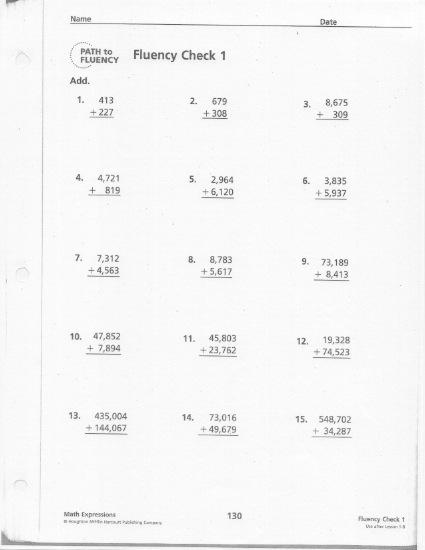 YESNOYESNOYESNOYESNOYESNOYESNOYESNOYESNOYESNOYESNOYESNOYESNOYESNOYESNOYESNO